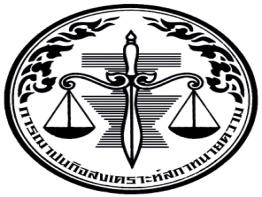 แบบคำร้องการฌาปนกิจสงเคราะห์สภาทนายความ								เขียนที่....................................................							วันที่.............เดือน.........................พ.ศ................เรียน  คณะกรรมการการฌาปนกิจสงเคราะห์สภาทนายความ		ข้าพเจ้า นาย/นาง/นางสาว/อื่น ๆ ระบุ .......................................................................................สมาชิกเลขที่...............................ที่อยู่เดิมเลขที่.................หมู่ที่...................ตรอก/ซอย............................................ ถนน............................................ ตำบล/แขวง..............................................อำเภอ/เขต...........................................จังหวัด...........................................รหัสไปรษณีย์...........................โทรศัพท์......................................มีความประสงค์		ขอสมุดชำระเงินประจำตัวสมาชิกใหม่เนื่องจาก................................................................		ขอเปลี่ยนแปลงที่อยู่จากเดิมเป็นบ้านเลขที่...........หมู่ที่..........ตรอก/ซอย........................ ถนน............................................ ตำบล/แขวง..............................................อำเภอ/เขต...........................................จังหวัด.......................................รหัสไปรษณีย์...........................โทรศัพท์................................		อื่นๆ....................................................................................................................................		พร้อมนี้ได้แนบหลักฐานเพื่อประกอบการพิจารณาดังนี้		     สำเนาบัตรประจำตัวทนายความ/บัตรประจำตัวประชาชน		     สำเนาทะเบียนบ้าน     อื่น ๆ ระบุ ...........................................................................................................................		จึงเรียนมาเพื่อดำเนินการ			ขอแสดงความนับถือลงชื่อ.................................................ผู้ยื่นคำร้อง         (.................................................)